2020-2021学年第一学期本科生选课通知本学期选修课分为校内选修课和“智慧树”选修课。一、校内选课分三个阶段进行第一阶段：选、退课同时进行1、时间：2020年8月31日上午10点—2020年9月6日晚上8点（系统每天的开放时间为早上7点至晚上8点）2、网址：登录教务管理系统（http://jwgl.jwc.shcmusic.edu.cn）进行选、退课。第二阶段：只退课不选课1、时间：2020年9月7日上午10点—2020年9月13日晚上8点（系统每天的开放时间为早上7点至晚上8点）2、网址：登录教务管理系统（http://jwgl.jwc.shcmusic.edu.cn）进行退课。第三阶段：只选课不退课1、时间：2020年9月15日上午10点—2020年9月17日晚上8点（系统每天的开放时间为早上7点至晚上8点）2、网址：登录教务管理系统（http://jwgl.jwc.shcmusic.edu.cn）进行选课。二、“智慧树”选修课上课说明1、下载“知到”APP，等待选课确认通知，用学号登录，新用户默认密码123456。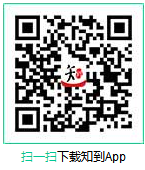 2、9月21日开始登录知到APP确认课程，否则无法上课学习。3、问题咨询——扫描下方QQ二维码入群，所有和课程学习有关的问题都可以在群里咨询相关老师。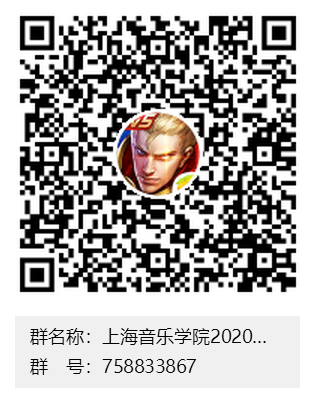 三、选课注意事项1、本次选课前须完成2019-2020学年第二学期本科线上课程教学质量期末评教，否则无法选课。2、校内选修课于2020年9月7日即开学第一周开始上课。3、退课一律在规定时间内网上操作，逾期未退课者，不论任何原因导致的缺课以及由此带来的影响均由学生个人负责。教务处2020年6月